MEMORANDUM INFORMUESPËR: 		Këshillin  Gjyqësor i KosovësNGA:		Projekti për Fuqizimin e Sektorit të Drejtësisë në Kosovë (JSSP)LËNDA:	Udhëzues për përdorimin e mediave dhe rrjeteve socialeQëllimi:Ky doracak ka për qëllim ofrimin e udhëzimeve rreth standardeve, rregullave, parimeve dhe përgjegjësive të përdorimit të mediave sociale nga zyrtarët e gjyqësorit të ngarkuar për të mirëmbajtur dhe prodhuar përmbajtje në mediat sociale.PërkufizimetZyrtari/ja për informim publik i/e KGjK-së dhe gjykatës (ZIP): janë zyrtarët e gjykatës të ngarkuar me përgjegjësinë për informimin publik nga gjykatat dhe zyrtari për informim me publikun, i ngarkuar me përgjegjësinë për informimin publik nga Këshilli Gjyqësor i Kosovës. Zyrtari/ja përgjegjës/e: janë zyrtarët e autorizuar nga udhëheqësit e gjyqësorit për të hapur, administruar, edituar dhe publikuar në mediat sociale të gjykatës, ose Këshillit Gjyqësor të Kosovës.Udhëheqës të gjyqësorit; përfshijnë Kryesuesin e KGjK-së, Zëvendëskryesuesin e KGjK-së, Drejtorin e Sekretariatit të KGjK-së dhe kryetarët e gjykatave.Media sociale: përfshijnë, por nuk kufizohen në Facebook, Twitter,YouTube dhe LinkedIn.Menaxhimi i  rrjeteve zyrtare Udhëheqësit e gjyqësorit janë përgjegjës, që me vendime të veçanta, të autorizojnë zyrtarin për informim dhe zyrtarë të tjerë të KGjK-së dhe gjykatave si zyrtarë përgjegjës (ZP) brenda sistemit, për të hapur, administruar, edituar dhe publikuar në mediat sociale.Në rast nevoje, kjo përgjegjësi do bartet te dy ose më shumë zyrtarë përgjegjës si zëvendësues.Hapja e llogarive zyrtare pa leje nga udhëheqësi i institucionit nuk është e lejuar.Udhëheqësit e gjyqësorit sigurohen që në mënyrë retroaktive të nxjerrin vendime për llogaritë zyrtare të hapura para adoptimit të këtij doracaku.Llogaritë zyrtare të hapura para adotpimit të këtij doracaku duhet të unisojnë paraqitjen vizuale dhe tekstuale të llogarisë, në pajtim me këtë doracak.Në llogaritë zyrtare duhet të jenë të pasqyrurara adresa zyrtare e institucionit, kodi postar, numrat e telefonave zyrtarë dhe uebadresa zyrtare. Zyrtari përgjegjës kujdeset për mirëmbajtjen dhe largimin e komenteve fyese denigruese dhe me përmbajtje të shpifjeve në llogaritë e gjykatave;Për të administruar mesazhet private në llogaritë zyrtare, zyrtari përgjegjës duhet të hartojë një përgjigje automatike e cila udhëzon palët që për komunikim zyrtar, gjykatës t’i drejtohen me parashtresa. Përmbajtja e mesazhit mund të jetë: “Kjo është një përgjigje automatike. Gjykatat nuk kryejnë komunikim zyrtar në mediat sociale dhe për çdo kërkesë, parashtresë,ose ankesë, luteni që në rrugë ligjore t’i drejtoheni gjykatës”.Përmbajtja e njëjtë do jetë edhe në përgjigjen automatike të Këshillit Gjyqësor të Kosovës.Llogaritë zyrtare duhet të përmbajnë gjuhë të unisuar në paraqitjen e vizuale dhe tekstuale.Llogaritë zyrtare duhet të reflektojnë parimin e shumëgjuhësisë, të garantuar me Kushtetutën e Republikës së Kosovës.Parimet e përgjithshme rreth përdorimit të mediave sociale nga gjykatatPublikimet në rrjetet socale duhet t’u përmbahen rregullave ligjore dhe Kodit të Etikës së KGjK-së dhe gjykatave. Llogaritë zyrtare nuk mund të përdoren për të paraqitur qëndrime personale.Gjatë përdorimit të rrjeteve sociale, zyrtarët përgjegjës duhet të përmbahen nga publikimi, shpërndarja dhe komentimi i informacioneve, të cilat mund të nxisin dyshimin në pavarësinë e gjyqtarëve dhe gjyqësorit.Zyrtarët përgjegjës duhet të përmbahen nga komentimi në rrjetet sociale i ndonjë lënde në procedurë gjyqësore që mund të nxisë dyshimin në paanshmërinë e tij/saj.Zyrtarët përgjegjës duhet të kujdesen që gjatë përdorimit të rrjetit social zyrtar të gjykatës të mos:shprehin (shfaqin) lidhje/përkrahje për partitë politike në rrjetet sociale;nisin, përkrahin apo nënshkruajnë peticione në rrjetet sociale, të cilat mund të kenë ndikim në ndonjë vendim politik dhe/ose gjyqësor;komentojnë vendime dhe të mos përfshihen në komentimin e vendimeve të gjykatës, përpos nëse kjo është lejuar paraprakisht.Zyrtarët përgjegjës duhet të përmbahen nga publikimi, komentimi apo shpërndarja e informatave dhe informacioneve konfidenciale që ndërlidhen me rastet gjyqësore, apo procese të tjera të brendshme të gjykatës. Ndalohet publikimi i materialeve reklamuese të subjekteve të tjera jashtë fushëveprimtarisë së gjykatës. Zyrtari përgjegjës sigurohet që materialet e publikuara të jenë autoriale dhe të mos shkelin të drejtën e autorit. Ndalohet anëtarësimi në grupe, apo pëlqimi i postimeve të grupeve (komuniteteve të krijuara në rrjete sociale) që nga përmbajtja e tyre bie ndesh me paragrafin 3 të këtij neni.Zyrtarët përgjegjës duhet të përmbahen nga publikimi i informatave të cilat mund të cenojnë sigurinë e institucionit të gjykatës, gjyqtarët apo punonjësit e gjykatës.Zyrtarët përgjegjës duhet të marrim masat primare të kontrollit të sigurisë së faqeve të tyre për t’u ruajtur nga sulmet kibernetike.Rregullat e protokollit të sigurisëFacebookFaqja zyrtare e gjykatës në Rrjetin Social Facebook mund të hapet nga llogaria personale e zyrtarit përgjegjës. Së paku një nga Zyrtarët përgjegjës për të përdorur Rrjetin Social Facebook duhet ketë të hapur një llogari zyrtare, me adresë elektronike zyrtare.Emërtimi i faqes zyrtare duhet të jetë emërtimi ligjor i gjykatës. Shembull: Gjykata Themelore Prishtinë, Gjykata e Apelit, Gjykata Supreme. Shkurtesa e emërtimit duhet të jetë e unifikuar. Shembull: “@gjthprishtine”, “@gjykataeapelit”, “@gjykatasupreme”. Fotografia e profilit dhe fotografitë e tjera duhet të jenë të unifikuara. Për gjykata duhet të përdoret formati i logos zyrtare me emërtimin e gjykatës. Për KGJK-në duhet të përdoret logoja zyrtare e institucionit. Fotografi të tjera janë rreptësisht të ndaluara të përdoren si zëvendësim i fotografive të përshkruara në pikën 3 të këtij neni.Udhëheqësit e gjyqësorit, në vendimin për caktimin e zyrtarit përgjegjës dhe zëvendësuesve, përcaktojnë edhe nivelin e qasjes në faqen zyrtare konform rregullave të rrjetit social Facebook.Nivelet e qasjes në faqen zyrtare:Administratori: ka udhëzime të plota në menaxhimin e faqes. Ky nivel i caktohet vetëm zyrtarit përgjegjës dhe kryetarit të gjykatës.Editori: ka autorizime të njejta sikurse administratori, përpos autorizimit për menaxhimin e nivelit të qasjes në faqe. Ky nivel mund t’i caktohet një zyrtari/e të gjykatës, me rekomandimin e zyrtarit përgjegjës dhe pëlqimin e kryetarit të gjykatës. Në rast të dorëheqjes apo shkarkimit të zyrtarit përgjegjës, kryetari i gjykatës obligohet që në cilësinë e administratorit të faqes, të largojë nga roli i administratorit zyrtarin përgjegjës të shkarkuar apo dorëhequr.Zyrtari përgjegjës sigurohet që materialet e publikuara të jenë autoriale dhe mos të shkelin të drejtën e autorit.TwitterFaqja zyrtare e gjykatës në Rrjetin Social Twitter duhet të hapet përmes e-mail adresës zyrtare të Zyrës së Informimit Publik të Gjykatës, nga zyrtari përgjegjës. Zyrtari përgjegjës përcakton fjalëkalimin e llogarisë në Twitter konform rregullave të sigurisë së Twitter-it dhe në fjalëkalim mund të kenë qasje vetëm zyrtari përgjegjës dhe kryetari i gjykatës.Rregullat e emërtimit të faqes (llogarisë) dhe përdorimi i formateve të fotografive, të përshkruara në nenet 5.2, 5.3 dhe 5.4 vlejnë edhe për llogarinë në twitter. LinkedInFaqja zyrtare e gjykatës në Rrjetin Social Linkedin duhet të hapet përmes e-mail adresës zyrtare të Zyrës së Informimit Publik të Gjykatës, nga zyrtari përgjegjës. Zyrtari përgjegjës përcakton fjalëkalimin e llogarisë në linkedin konform rregullave të sigurisë së linkedin-it, dhe në fjalëkalim mund të kenë qasje vetëm zyrtari përgjegjës dhe kryetari i gjykatës.Rregullat e emërtimit të faqes (llogarisë) dhe përdorimi i formateve të fotografive, të përshkruara në paragrafin 2 të këtij neni vlejnë edhe për llogarinë në linkedin. YouTubeFaqja zyrtare e gjykatës në Rrjetin Social YouTube duhet të hapet përmes e-mail adresës zyrtare të Zyrës së Informimit Publik të Gjykatës, nga zyrtari përgjegjës. Zyrtari përgjegjës përcakton fjalëkalimin e llogarisë në YouTube konform rregullave të sigurisë së youtube-s dhe në fjalëkalim mund të kenë qasje vetëm zyrtari përgjegjës dhe kryetari i gjykatës.Rregullat e emërtimit të faqes (llogarisë) dhe përdorimi i formateve të fotografive, të përshkruara në paragrafin 2 të këtij neni vlejnë edhe për llogarinë në YouTube. 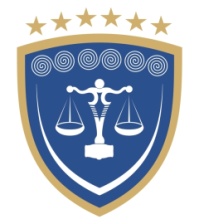 REPUBLIKA E KOSOVËSREPUBLIKA KOSOVA – REPUBLIC OF KOSOVOKËSHILLI GJYQËSOR I KOSOVËSSUDSKI SAVET KOSOVA - KOSOVO JUDICIAL COUNCIL